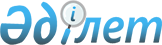 "Табиғи сипаттағы төтенше жағдайды жариялау туралы" Риддер қаласы әкімінің 2021 жылғы 11 мамырдағы № 1 шешімінің күші жойылды деп тану туралыШығыс Қазақстан облысы Риддер қаласы әкімінің 2024 жылғы 9 қаңтардағы № 1 шешімі. Шығыс Қазақстан облысының Әділет департаментінде 2024 жылғы 11 қаңтарда № 8951-16 болып тіркелді
      "Құқықтық актілер туралы" Қазақстан Республикасы Заңының 27-бабына сәйкес, ШЕШТІМ:
      1. "Табиғи сипаттағы төтенше жағдайды жариялау туралы" Риддер қаласы әкімінің 2021 жылғы 11 мамырдағы № 1 шешімінің (Нормативтік құқықтық актілерді мемлекеттік тіркеу тізілімінде № 22742 болып тіркелген) күші жойылды деп танылсын.
      2. Осы шешімнің орындалуын бақылауды өзіме қалдырамын.
      3. Осы шешім оның алғашқы ресми жарияланған күнінен кейін күнтізбелік он күн өткен соң қолданысқа енгізіледі.
					© 2012. Қазақстан Республикасы Әділет министрлігінің «Қазақстан Республикасының Заңнама және құқықтық ақпарат институты» ШЖҚ РМК
				
Д. Батырбаев
